Checklist for Running Your PTA: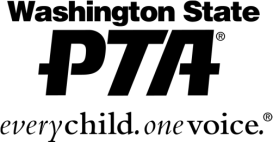 A Month-By-Month Board To-Do ListJuly: Welcome to the new PTA year! PTA’s fiscal year runs July 1 – June 30. The dates listed reflect best practices.August: September: October: November: December: January: February: March: April: May: June: Ongoing TasksOngoing TasksAttend board and membership meetingsRead meeting minutes and offer correctionsPrepare reports for board and membership meetingsTake advantage of in-person and online training opportunitiesBe familiar with your responsibilities and fulfill themReview and ask questions about monthly financial reportPrepare content for newsletter or social mediaReview and update your websiteParticipate, help others, and communicateMonthly TasksMonthly TasksFinancial Review
Complete a year-end financial review.Change bank account signers
Make an appointment at the bank to change account signers. Verify their process and necessary documents in advance.Update all passwords for online accounts after July 1Plan a board retreatReview the newly amended WSPTA Uniform Bylaws
Located on the Governance page of the WSPTA website.Update job descriptions for board positionsUpdate contact information on websites, social media, and with the school or district Enter names and contact information for all elected officers and key no-elected positions in the membership database; update throughout the year.Review and update the legal documents notebook(s)Review material to go in the first day packets or summer mailers
Do prep work, such as printing.Prepare to launch your fall membership drive
Review your membership form, set your theme, decide on any benefits and how will you recognize members, and announce goals.Plan and prepare for volunteer and committee chair trainingPlan for back-to-school days in August
Gather commitments from volunteers.Was your PTA incorporated in July? If so, then your annual Corporation Renewal is due by 7/31. The annual corporation report is due regardless of your PTA’s annual income and is separate from the Charitable Organization Registration/Renewal.Ongoing TasksOngoing TasksAttend board and membership meetingsRead meeting minutes and offer correctionsPrepare reports for board and membership meetingsGet educated: take advantage of in-person and online training opportunitiesBe familiar with your responsibilities and fulfill themReview and ask questions about monthly financial reportPrepare content for newsletter or social mediaReview and update your websiteParticipate, help others, and communicateMonthly TasksMonthly TasksFinancial Review
Complete year-end financial review by August 31.Update calendar for membership meetings or PTA activities for the year
Make sure your public-facing calendar is up-to-date for your members.Speak at the August school staff meeting (with permission)
Coordinate with the principal. Introduce yourself, talk about membership, share the benefits of PTA, explain any grants, reimbursement forms, programs, or events that directly affect staff.Hold your first board meeting/retreat
As a board:Set goals. Prepare for your first membership meeting, Review your budget and standing rules, and recommend these documents for approval at your first membership meeting.Begin search for potential nominating committee membersReview your board structure for next year
Changes in board structure need to be approved in standing rules before the nominating committee is elected.Attend your region’s fall conferenceShare online WSPTA leader resources with all officersStart your membership driveWas your PTA incorporated in August? If so, then your annual Corporation Renewal is due by 8/31. The annual corporation report is due regardless of your PTA’s annual income and is separate from the Charitable Organization Registration/Renewal.Ongoing TasksOngoing TasksAttend board and membership meetingsRead meeting minutes and offer correctionsPrepare reports for board and membership meetingsAttend trainingBe familiar with your responsibilities and fulfill themReview and ask questions about monthly financial reportPrepare content for newsletter or social mediaReview and update your websiteParticipate, help others, and communicateMonthly TasksMonthly TasksHold an executive committee or board meetingAppoint a Financial Review Committee. Review the WSPTA Standards of Affiliation checklist and assign tasks. Discuss how the training requirement will be met and tracked.Register to attend WSPTA Legislative AssemblyParticipate in Curriculum Night and other back-to-school eventsHold Committee Chair training
Share the updated WSPTA leader resources, including handbooks.Hold first membership meetingUpdate and approve your standing rules, goals, and/or budget. Review the approved budget with members even if there are no changes since it was approved. It is a best practice to elect your nominating committee at this meeting. Present the results of the year-end financial review for the record.Make sure at least one elected officer attends PTA & the Law
Get all board members trained early!Launch a membership drive if you have not done so alreadyPay monthly membership invoice to WSPTA
Fees are invoiced monthly via email and are due upon receipt. Consider setting up automatic debits with WSPTA for monthly invoices.Start promoting Reflections and get your chair trained
Add council and/or state due dates to the calendar.For secondary PTAs, start promoting the WSPTA//Game Development CompetitionReview Awards of Excellence and Membership Awards forms
Plan now to apply for awards.Make sure committee chair and board contact information is in the membership database. Include Reflections, membership, advocacy/legislative, and FACE.  Let WSPTA know of any changes or additions during the year.Was your PTA Incorporated in September?  If so, then your annual Corporation Renewal is due on 9/30. The annual corporation report is due regardless of your PTA’s annual income and is separate from the Charitable Organization Registration/ Renewal.Ongoing TasksOngoing TasksAttend board and membership meetingsRead meeting minutes and offer correctionsPrepare reports for board and membership meetingsAttend trainingBe familiar with your responsibilities and fulfill themReview and ask questions about monthly financial reportPrepare content for newsletter/social mediaUpdate websiteParticipate, help, and communicateMonthly TasksMonthly TasksReview tasks from previous months related to nominating committee
If you did not elect a nominating committee in September, be prepared to do this at your next membership meeting.Attend WSPTA Legislative Assembly
Report back to members at the next meeting. Make sure your list of voting delegates is submitted to WSPTA by October 12. Complete all board training by end of the month Check National PTA website
There are grant opportunities such as STEM+Families grants or program opportunities such as the Schools of Excellence program (enrollment deadline is October 15).Was your PTA Incorporated in October?  If so, then your annual Corporation Renewal is due on 10/31. The annual corporation report is due regardless of your PTA’s annual income and is separate from the Charitable Organization Registration/ Renewal.Ongoing TasksOngoing TasksAttend board and membership meetingsRead meeting minutes and offer correctionsPrepare reports for board and membership meetingsAttend trainingBe familiar with your responsibilities and fulfill themReview and ask questions about monthly financial reportPrepare content for newsletter/social mediaUpdate websiteParticipate, help, and communicateMonthly TasksMonthly TasksInsurance payments dueIRS Filings (990 or 990EZ or postcard) due November 15Elect nominating committee at a membership meeting if not previously done
When elected, update the committee materials/notebook and schedule overview meeting with committeeWSPTA Officer Nominations due November 15
Consider nominating a leader from your PTA to serve on the WSPTA board of directors or encourage a leader to self-nominate for a position to be elected at the 2019 convention.WSPTA Uniform Bylaws Amendments due November 15
The WSPTA bylaws are built and approved by the members. If your PTA sees an area in the bylaws that is unclear, or you feel should be revised, then your PTA should consider submitting an amendment for consideration.Was your PTA Incorporated in November?  If so, then your annual Corporation Renewal is due on 11/30. the annual corporation is due regardless of the income you bring in and is separate from the Charitable Organization Registration/ Renewal.Ongoing TasksOngoing TasksAttend board and membership meetingsRead meeting minutes and offer correctionsPrepare reports for board and membership meetingsAttend trainingBe familiar with your responsibilities and fulfill themReview and ask questions about monthly financial reportPrepare content for newsletter/social mediaUpdate websiteParticipate, help, and communicateMonthly TasksMonthly TasksConsider a holiday party
You are halfway through the PTA year!Plan a winter membership campaign Mid-year financial review
Consider doing a mid-year financial review in January. Gather a committee and set a date to do the review.Registered agent
Double-check who the registered agent is for your PTA for the Secretary of State and the IRS. Consider changing to Washington State PTA as your registered agent if not already designated as such. WSPTA is a constant address that does not need to be changed or updated each year and is one of the benefits of affiliation. Appoint an awards committee
Consider the following WSPTA awards, as well as any special awards from your school: Golden Acorn, Outstanding Educator, Outstanding Advocate and Student Advocate, Honorary Lifetime Membership. Proceeds from the purchase of these awards fund student scholarships.Was your PTA incorporated in December?  If so, then your annual Corporation Renewal is due on 12/31. The annual corporation report is due regardless of your PTA’s annual income and is separate from the Charitable Organization Registration/ Renewal.Ongoing TasksOngoing TasksAttend board and membership meetingsRead meeting minutes and offer correctionsPrepare reports for board and membership meetingsAttend trainingBe familiar with your responsibilities and fulfill themReview and ask questions about monthly financial reportPrepare content for newsletter/social mediaUpdate websiteParticipate, help, and communicateMonthly TasksMonthly TasksReflections entries due to WSPTA by January 18 Conduct a mid-year financial review as a best practice Review goals and objectives set at the beginning of the year
Are you on track? Do you need to make adjustments? Have you been sharing progress with your members?Engage in a winter membership campaign
How close are you to applying for a Membership Achievement Award (applications due March 1)?Review Best Practices and Standards of Excellence forms
Gather information for award binders (applications due March 1).Determine other Awards of Excellence awards to apply for (applications due March 1)Advocacy Award of ExcellenceFamily and Community Engagement Award of ExcellenceOutstanding Communication StrategyOutstanding E-BlastOutstanding NewsletterOutstanding PTA of the YearOutstanding WebsitePTAs Taking Significant ActionAccept nominations for volunteer awards such as Golden Acorn1099-MISC due for independent contractorsAnnual Combined Excise Tax form due to Department of Revenue by January 31 to remit sales/use tax (if applicable) Was your PTA Incorporated in January?  If so, then your annual Corporation Renewal is due on 1/31. The annual corporation report is due regardless of your PTA’s annual income and is separate from the Charitable Organization Registration/ Renewal.Ongoing TasksOngoing TasksAttend board and membership meetingsRead meeting minutes and offer correctionsPrepare reports for board and membership meetingsAttend trainingBe familiar with your responsibilities and fulfill themReview and ask questions about monthly financial reportPrepare content for newsletter/social mediaUpdate websiteParticipate, help, and communicateMonthly TasksMonthly TasksApply for a WSPTA Award of Excellence this month
Due March 1.Apply for a WSPTA Membership Achievement award – 100% membership or 100% staff
Due March 1.Encourage your leaders to participate in WSPTA’s Leadership Academy
Due March 1.Launch the PTA Men’s Essay Contest
Deadline for submissions is March 1.High school PTAs should advertise the WSPTA scholarship program
Deadline for students: March 1.Attend a winter training or conference in your region (if offered) or participate in a webinarMake sure your nominating committee is in placeWas your PTA Incorporated in February?  If so, then your annual Corporation Renewal is due on 2/28. The annual corporation report is due regardless of your PTA’s annual income and is separate from the Charitable Organization Registration/ Renewal.Ongoing TasksOngoing TasksAttend board and membership meetingsRead meeting minutes and offer correctionsPrepare reports for board and membership meetingsAttend trainingBe familiar with your responsibilities and fulfill themReview and ask questions about monthly financial reportPrepare content for newsletter/social mediaUpdate websiteParticipate, help, and communicateMonthly TasksMonthly TasksSubmit WSPTA Award of Excellence
Due March 1.Submit WSPTA Membership Achievement award – 100% membership or 100% staff
Due March 1.Submit WSPTA individual state-level award nominations
Due March 1.Submit WSPTA’s Leadership Academy form
Due March 1.Remind members of PTA Men’s Essay Contest deadline
Deadline for submissions is March 1.Remind students of WSPTA//Game Development Competition deadline
Deadline for students: March 1.Remind students of WSPTA scholarship program deadline
Deadline for students: March 1.Nominating committee completes search for next year’s board by March 31
Proposed slate of officers must be publicly posted 15 days prior to the membership meeting.Survey membership to identify priorities for the coming year
Essential information for budget planning.Consider providing volunteer recognition with a Golden Acorn or other WSPTA individual award.Treasurer recruits a budget committee to draft next year’s budget
Have the committee approved by the board.Make plans to attend WSPTA ConventionWas your PTA Incorporated in March?  If so, then your annual Corporation Renewal is due on 3/31. The annual corporation report is due regardless of your PTA’s annual income and is separate from the Charitable Organization Registration/ Renewal.Ongoing TasksOngoing TasksAttend board and membership meetingsRead meeting minutes and offer correctionsPrepare reports for board and membership meetingsAttend trainingBe familiar with your responsibilities and fulfill themReview and ask questions about monthly financial reportPrepare content for newsletter/social mediaUpdate websiteParticipate, help, and communicateMonthly TasksMonthly TasksAt the April board meeting, have the budget committee present the budget
The board votes to recommend it to the membership at the next membership meeting.Elect new officers and approve the proposed budget at a membership meeting
Officers must be elected by June 30, but sooner allows time for transitions and training.Report new officers to WSPTA in the membership database.Complete WSPTA Standards of Affiliation (SOA) training requirement prior to WSPTA ConventionEncourage officers to attend WSPTA Convention
Counts as training for the following year.Consider opportunities for volunteer recognition
Check your standing rules for applicable individual volunteer recognition awards such as the Golden Acorn.Celebrate WSPTA’s Founder’s Day on April 14
WSPTA was founded in 1905 by Abby Williams Hill.Was your PTA Incorporated in April?  If so, then your annual Corporation Renewal is due on 4/30. The annual corporation report is due regardless of your PTA’s annual income and is separate from the Charitable Organization Registration/ Renewal.Ongoing TasksOngoing TasksAttend board and membership meetingsRead meeting minutes and offer correctionsPrepare reports for board and membership meetingsAttend trainingBe familiar with your responsibilities and fulfill themReview and ask questions about monthly financial reportPrepare content for newsletter/social mediaUpdate websiteParticipate, help, and communicateMonthly TasksMonthly TasksWork with the treasurer to set June deadlines for reimbursements
Get word out to volunteers and school staff.Plan transition meetings for outgoing and incoming board membersWork with incoming board members to identify candidates for non-elected board and chair positionsHold the last membership meeting to complete unfinished businessApprove the budget and approve any changes to the standing rules. Review yearly goals and objectives set in September.Consider updating your budget to allow for 2019-2020 membership pre-sales.Standing rules updates may include removing reference to an exact membership fee amount and changing to say something like, “Membership dues will not exceed $15 for an individual member.” This will allow flexibility for your board to adjust your dues amount if a dues increase from National PTA is approved by the membership at the convention in June.Continue to report new officers to WSPTA in the membership database.Charitable Solicitations Renewal due May 31.Was your PTA Incorporated in May?  If so, then your annual Corporation Renewal is due on 5/31. The annual corporation report is due regardless of your PTA’s annual income and is separate from the Charitable Organization Registration/ Renewal.Ongoing TasksOngoing TasksAttend board and membership meetingsRead meeting minutes and offer correctionsPrepare reports for board and membership meetingsAttend trainingBe familiar with your responsibilities and fulfill themReview and ask questions about monthly financial reportPrepare content for newsletter/social mediaUpdate websiteParticipate, help, and communicateMonthly Tasks for the Outgoing Board of DirectorsMonthly Tasks for the Outgoing Board of DirectorsShare your PTA successes with your membersPrepare materials for transitionAll materials, including notebooks, funds, and supplies that belong to the PTA should be given to incoming officers by June 30.Make sure the incoming board has the latest version of your standing rules, any policies, and be prepared to turn over access to any electronic files or accounts such as your website and Facebook page.If you are returning to your position, organize the year’s materials and documents and prepare for a new PTA year.If you are leaving your position, hold a transition meeting with your replacement. Close PTA books on June 30 and turn the books over to the financial review committee.Print a hard copy of your membership roster
File it with your permanent records.Was your PTA Incorporated in June?  If so, then your annual Corporation Renewal is due on 6/30. The annual corporation report is due regardless of your PTA’s annual income and is separate from the Charitable Organization Registration/ Renewal.Monthly Tasks for the Incoming Board of DirectorsMonthly Tasks for the Incoming Board of DirectorsSchedule a summer board retreat and next year’s membership meetings Meet with the school staff to discuss policies, calendars, and back-to-school volunteer needs Begin work on “first-day packet” or “summer mailer” documents Communicate expectations with board members and chairs that need to get started in AugustAsk the principal if you may speak at an August staff meeting
Inform teachers of grant options, classroom support, and PTA programs.